 «Единая Россия» дала старт Всероссийскому конкурсу к 30-летию Конституции РФКонкурс «30 лет Конституции России – проверь себя!» проходит онлайн до 25 ноября на сайте constitution.er.ru. Принять участие в нём могут все желающие с 18 лет. Итоги подведут до 30 ноября. А награждение победителей состоится в декабре.Участникам предстоит ответить на 10 вопросов об основах Конституции. Система выбирает вопросы случайным образом. На прохождение теста даётся 10 минут. Победителей определят из числа тех, кто правильно ответил на все вопросы за максимально короткое время. Они получат ценные призы. А каждый участник, прошедший тест, получит электронный сертификат.Помимо этого, в Пермском крае будут проходить тематические мероприятия, посвящённые Конституции. Это викторины, интеллектуальные игры, конкурсы детских рисунков, цикл экскурсий. Запланирована серия тематических уроков «Разговоры о важном» для школьников старших классов, лекции для студентов по теме Конституции с участием депутатов всех уровней, лидеров общественного мнения, экспертов.#ЕР59 #ЕРпомогает59 #Регион59 #ЕдинаяРоссия #КонституцияРФ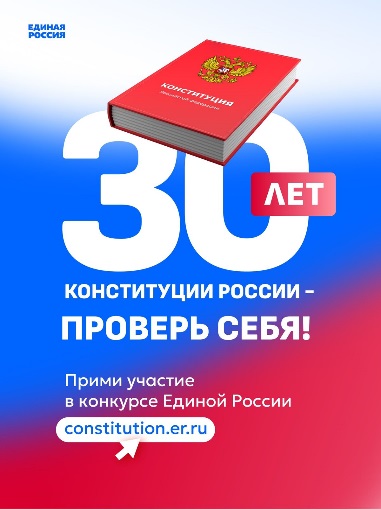 